Консультация для родителей «Роль бабушки и дедушки в семейном воспитании»Семья для малыша – это мир, в котором закладываются основы морали, отношения к людям. Велика роль семьи в воспитании у ребенка культуры поведения, дисциплинированности и организованности, честности и правдивости, скромности.Отец и мать, а также другие члены семьи – дедушка, бабушка, старшие братья и сестры – формируют личность ребенка с раннего его возраста. Членов семьи объединяет кровное родство, любовь, общие интересы, ответственность родителей за воспитание детей.Положительный результат возможен лишь при условии вдумчивого воспитания, когда все взрослые члены семьи служат для своих детей образцом поведения: доброжелательно относятся к окружающим, добросовестно трудятся, интересуются общественными событиями.Воспитывая детей в семье, взрослые не всегда осознают, что дошкольники, особенно с пяти лет, проявляют особый интерес к окружающему миру.Для нравственного развития детей важно, чтобы суждения близких им людей подтверждались соответствующими делами. Дошкольники впечатлительны и склонны к подражанию. Они познают мир в конкретных образах. На их основе формируются первые обобщенные знания, представления.Дети легко поддаются внушению, особенно малыши. Внушить им можно не только хорошее, но и дурное: чувства ребенка непосредственны, быстро возникают и угасают. Ребенку трудно управлять своими эмоциями, чем и объясняются довольно быстрые переходы от бурного веселья к слезам.Взрослым членам семьи при воспитании ребенка важно учитывать все эти особенности. Например, не надо наказывать за то, что малыш изображает в игре что-то плохое, увиденное в семье, лучше подсказать ему хорошую игру. Не следует увлекаться внушениями, разъяснениями, правильнее будет включить ребенка в конкретные практические дела, посильные для его возраста.Мать и отец – главные воспитатели своих детей, которые отвечают за их воспитание перед государством. От матери и отца зависит, насколько эффективно участие в воспитании дошкольников старших членов семьи – бабушек и дедушек.В художественной литературе приводятся примеры того, как не надо поступать по отношению к своим близким, к старшим людям. Например, рассказ Л. Н. Толстого «Старый дед и внучек» небольшой по объему, но глубокий по нравственному содержанию. Рекомендую его прочитать взрослым членам семьи.Достойное поведение родителей в семье служит дошкольникам примером для подражания, формирует у них такие нравственные черты, как доброта, отзывчивость, заботливость.Современные бабушки и дедушки чаще всего продолжают трудиться на производстве. Многие имеют высшее образование или несколько высших, обладают большим жизненным опытом и т. д. Но для воспитания детей главным является их нравственный облик. Доброта и справедливость, любовь к труду, ответственность за его хорошие результаты, честность и скромность – те качества, которыми должны обладать старшие члены семьи. От умения сочетать любовь к внукам с требовательностью к ним, привлекать детей к участию в интересных и полезных делах во многом зависит авторитет дедушек и бабушек.Между тем нередко педагоги детского сада наблюдают, как воспитанник группы не слушается пришедшую за ним бабушку, требует, чтобы она его одела, проявляет недовольство, если не получает от нее сладостей и т. п.Важно выяснить причины подобного поведения, найти ошибки, допущенные в воспитании. Возможно, бабушка не является авторитетом для данного ребенка; может быть дома мать и отец дошкольника подрывают ее авторитет, высказывая в присутствии ребенка свое недовольство методами ее воспитания.Во всех случаях законом в семейных отношениях должна стать сдержанность. Взаимные недовольства, разногласия, которые неизбежны в семейной жизни, разрешаются без детей. Беседуя с родителями, анализируя их ответы на вопросы, педагоги установили, что многие родители связывают разногласия в семейном воспитании между матерью, отцом, дедом и бабушкой с отсутствием единства в применяемых взрослыми методах и приемах.Но объединяет близких людей, членов одной семьи личностная и социальная позиция дедушек и бабушек. Как правило, они стремятся оказать помощь молодой семье в ведении хозяйства. Если взрослые проживают в разных квартирах, помощь эта эпизодическая, но в трудных случаях старшие приходят на помощь своим взрослым детям (берут временно детей к себе, проводят с ними отпуск).Бабушка и дедушка, живущие в семье сына или дочери, принимают на себя определенную часть забот, систематически участвуют в ведении домашнего хозяйства. Кроме того, они воспитывают своих внуков, многое вкладывая в душу и ум ребенка, проявляя заботу о его здоровье, правильном физическом развитии. У бабушки и дедушки больше терпения, чем у молодых родителей, больше мудрости в общении с малышами. Если старшие члены семьи уже не работают, то у них есть дополнительное время для воспитания внуков.Особенно ценны в воспитательном процессе нравственные позиции взрослых членов семьи. Например, дед, работающий на производстве, активно участвовал в благоустройстве детской игровой площадки во дворе дома. Он привлек к этой работе взрослого сына, соседей и даже старших дошкольников. Домашние похвалили деда за то, что он выполнил полезное общественное дело.В неполной семье участие бабушки и дедушки имеет большое значение в воспитании детей. Мальчику дедушка особенно нужен, когда в семье нет отца. Если причина неполной семьи – развод, взрослым особенно необходимо договориться и придерживаться единых действий. Например, согласиться с тем, что ушедшему из семьи отцу можно встречаться с сыном в определенные дни для совместных прогулок, развлечений. Можно учитывая особенности отца ребенка встречаться только дома, где мальчик живет со своей мамой, договорившись, чтобы бабушка и дедушка не вмешивались во взаимоотношения бывших мужа и жены. Нередко недоразумения возникают вследствие несовпадения мнений. Например, бабушка, обиженная тем, что зять разошелся с ее дочерью, травмирует ребенка нелестной оценкой его отца, ушедшего из семьи. Дочь (мать ребенка) недовольна этим, хотя и считает, что бывший супруг недостоин хорошей оценки.Часто недоразумения между взрослыми возникают вследствие разного понимания задач и методов воспитания, особенностей подхода к ребенку. Молодые родители жалуются на то, что бабушки слишком балуют внуков, опекают во всем (из-за этого стремятся даже ограничить их общение); старшие члены семьи считают, что молодежь плохо приучает детей к труду или слишком строго обращается с детьми, не учитывая их возраста.Укрепляет отношение родных проведение праздников: День Российского флага, День города, Нового года, дней рождений. Во многих семьях существует традиция совместного проведения игр, состязаний на смекалку, ловкость. В этих развлечениях могут участвовать и старшие дошкольники. Содержательно общение взрослых и ребенка: чтение книг, беседы, совместные игры, занятия. Существует хорошая традиция к подготовке к Новому году: вместе со взрослыми дети могут готовить елочные украшения, игрушки, принимать участие в театрализованном представлении, организатором которого является бабушка, а участниками – все члены большой семьи.Интересны и полезны для детей рассказы бабушек и дедушек о своем детстве. Хорошие традиции развиваются и поддерживаются молодыми родителями, которые проявляют при этом много выдумки и фантазии.Нередко старшее поколение хранит в доме семейные реликвии от прадедов: гимнастерку, пилотку, блиндаж, письма и открытки военных лет, а также трудовые и боевые ордена, медали, почетные грамоты, старые фото. Время от времени их достают, рассматривают вместе с детьми, беседуют. Такое общение важно для ребенка. Оно углубляет его привязанность к семье, родным, способствует умственному и нравственному развитию.Помощь старшего поколения в воспитании детей – подарок судьбы для многих молодых родителей.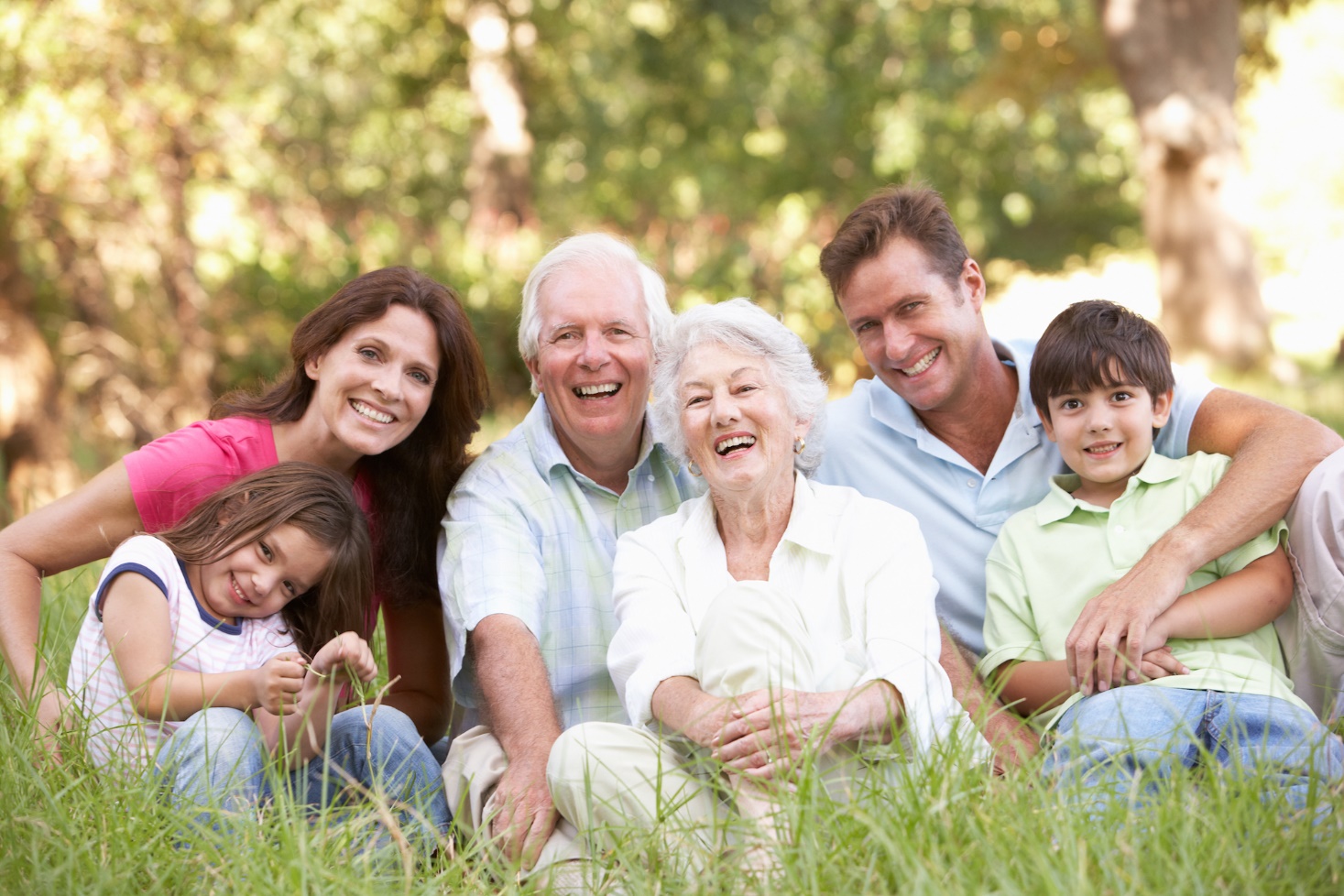 